REPUBLIKA HRVATSKAVUKOVARSKO-SRIJEMSKA ŽUPANIJAOPĆINA BABINA GREDAOPĆINSKO VIJEĆEKLASA: 604-02/21-20/1URBROJ: 2212/02-01/21-01-1Babina Greda, 13. rujna 2021.  godine                  Na temelju članka 18. Statuta Općine Babina Greda ("Sl. vjesnik Vukovarsko – srijemske županije" broj 11/09, 04/13, 03/14, 01/18, 13/18, 27/18 - pročišćeni tekst, 21A/19, 03/20 i 04/21) i članka 45. Poslovnika o radu Općinskog vijeća Općine Babina Greda ("Sl. vjesnik Vukovarsko – srijemske županije" broj 16/09, 04/13, 03/14, 01/18, 27/18 – pročišćeni tekst i 04/21) na 04. sjednici održanoj 13. rujna  2021. godine,  Općinsko vijeće Općine Babina Greda, donijelo jeO  D  L  U  K  UO BROJU I VISINI  STUDENTSKIH STIPENDIJA OPĆINE BABINA GREDAZA AKADEMSKU GODINU 2021/22Članak 1.              Za akademsku godinu 2021/22., Općina Babina Greda utvrđuje se isplata 15 stipendija redovnim studentima sa prebivalištem na području Općine Babina Greda.Članak 2.          Visina stipendije Općine Babina Greda za školsku godinu 2021/2022,  iznosi 1.200,00 kuna. Članak 3.      Isplata stipendija za akademsku godinu 2021/22, teče od 01. listopada, 2021. godine do 31. srpnja, 2022. godine.Članak 4.        Ovlašćuje se općinski načelnik da potpiše ugovore (za akademsku 2021/22. godinu), sukladno provedenom javnom natječaju.Članak 5.         Ova Odluka stupa na snagu osmog (8) dana od dana objave  u «Službenom vjesniku» Vukovarsko-srijemske županije.                                                                                                                        Predsjednik                                                                                                                   Općinskog vijeća:                                                                                                                      Tomo Đaković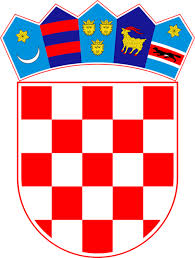 